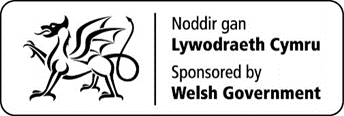 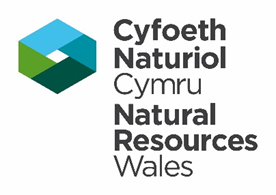 Proposed Lead Licensee DetailsThis section relates to the person who will be the named Lead Licensee. The Lead Licensee must be a named individual; company names and multiple individuals are not permitted. The Lead Licensee must be the owner/occupier of the site/land in question or a representative of the owner/occupier.  If the Lead Licensee is employing a third party e.g. pest control services,  they should be named as ‘Licensed Authorised Persons’ in section 2. Please provide a full name, not initials.Lead Licensee Contact Details 2. Licensed Authorised Persons Licensed Authorised Persons can undertake licensable activities on behalf of the Lead Licensee. If you wish to employ Licensed Authorised Person(s) please provide their details in the tables. If you do not wish to employ Licensed Authorised Persons, please proceed to section 3.If you do not know the full details of your Licensed Authorised Persons, please provide the number of Licensed Authorised Persons to be named on the licence, along with any relevant details you may have, such as organisation, address etc: 3. Previous Applications  4. Proposed Activity5. Alternative non-lethal methods tried and tested6. Duration and location7. Consideration of Designated Sites8. Handling your Information9.   DeclarationsReturn AddressASB01 - Application form for a licence to kill or take certain wild birds or to take or destroy their nests or eggs underSection 16(1)(i) of the Wildlife and Countryside Act 1981 (as amended) for the purpose of preserving air safety.ASB01 - Application form for a licence to kill or take certain wild birds or to take or destroy their nests or eggs underSection 16(1)(i) of the Wildlife and Countryside Act 1981 (as amended) for the purpose of preserving air safety.NOTES FOR GUIDANCE - Please read the following notes carefully.  NOTES FOR GUIDANCE - Please read the following notes carefully.  1.This application form is for a specific licence to kill or take wild birds under Section 16 (1)(i) of the Wildlife and Countryside Act 1981.  2.Natural Resources Wales (NRW), in exercise of the powers conferred under Section 16 (1) c, cb, d, i, j and k of the Wildlife and Countryside Act 1981, may issue licences to permit the killing or taking of wild birds, provided that there is no other satisfactory solution.3.Under the Wildlife and Countryside Act 1981 (WCA) failure to comply with the terms of a Licence may make the licensee liable to prosecution for an offence.4.Licences will normally only be granted to the owner or occupier of the land where action will be taken, or a person authorised by the owner or occupier.6.Technical staff from NRW or their agents may visit the site where the action is intended to be taken during the assessment of an application to verify the information provided on the application form and to discuss what preventative measures are currently employed or have been used in the past. No licences will be granted unless non-lethal deterrent methods are in operation where it is reasonable and practicable for this to be done.7.If the land where the licence would be used lies within a Site of Special Scientific Interest (SSSI), in addition to obtaining a licence to control birds, the owner or occupier of the land may need to obtain separate consent from NRW under section 28E of the Wildlife and Countryside Act 1981 (as substituted) for operations which are anticipated in connection with the exercise of the licence. This applies to operations which are not expressly permitted under the licence and which are notifiable operations in relation to the SSSI, for example the use of vehicles or clearance of vegetation for the purpose of installing traps. In these circumstances, unless the owner or occupier already has the necessary consents, they should give notice to NRW as soon as possible about any such operations, Owner/occupiers are advised not to await the outcome of the licence application before notifying NRW. 8. All questions in this application form must be completed unless otherwise stated: failure to provide adequate information will delay the processing of your application.  Any further information you wish to provide should be appended on additional sheets. Upon receipt of all the information requested, we aim to process applications within our service level agreements. We cannot guarantee an earlier response.  Our service level agreements can be found at https://naturalresources.wales/permits-and-permissions/species-licensing/our-service-level-agreements/?lang=en9.It is a condition of any licence issued that a report of the work carried out under the licence is submitted within four weeks after the expiry of the licence. Report Form RFB01 can be found on our website. 10.Applications are dealt with in the order they are received, not according to the requested timing of the operations. Please submit your application in good time before you need to carry out the proposed operations. If you think your application needs to be dealt with urgently, please ring us to discuss and agree this before its submission.11.NRW can modify or revoke any licence. This will only be done if there are valid reasons for doing so. Any licence issued will be revoked immediately if it is discovered that false information had been provided which resulted in the issue of the Licence.12.The information provided by you will be processed by Natural Resources Wales under the General Data Protection Regulation. This will enable us to process your application; to monitor compliance with any permit conditions; to process renewals, and to maintain the relevant public register. We will use the information you provide in connection with the following: Consultation with third parties who are relevant and responsible for responding to consultation requests from NRW to enable us to process your application Carrying out statistical analysis, research and development on environmental issues Providing public register information for enquiries Preventing and investigating possible breaches of environmental law and taking any resulting action;Responding to requests for information under the Freedom of Information Act 2000 and the Environmental Information Regulations 2004.Note, that the above is not an exhaustive list and NRW may use the data provided in connection with the application in other ways, as considered appropriate We would also like to send you details about other topics we think may be of interest to you such as NRW news; services relating to environmental matters; asking for your feedback on our service; and more useful information.If you consent to receiving further information from us, please tick the following box to confirm Yes, I would like to receive additional information from NRW relating to environmental matters □Please note we may pass the information on to our agents or representatives to carry this out for usIf you have any further queries or concerns, please contact dataprotection@naturalresourceswales.gov.uk.  For further information on the processing of your personal details please see our Privacy Notice page13.Any information included in this application which the proposed Lead Licensee or Licensed Authorised Persons consider to be in confidence for commercial or industrial reasons or intellectual property must be clearly marked as such.14.In this document “Natural Resources Wales” means the Natural Resources Body for Wales established by article 3 of the Natural Resources Body for Wales (Establishment) Order 2012. The Natural Resources Body for Wales (Functions) Order 2013 transferred the relevant functions of the Countryside Council for Wales, and functions of the Environment Agency and the Forestry Commission in Wales to the Natural Resources Body for Wales.Information for completion of an application form:Information for completion of an application form:1.If the document is being handwritten please complete in BLOCK CAPITALS.2.Please answer ALL questions fully. Incomplete answers will mean delays in your application being processed.3.Applications can be accepted either electronically or by post (electronic is our preferred option).Electronic applications – E-mail Applications to: specieslicence@naturalresourceswales.gov.uk. (There is no need to send hard copies by post.)Postal ApplicationsPlease post your signed application form to: Species Permitting Team, Natural Resources Wales, Maes y Ffynnon, Penrhosgarnedd, Bangor, LL57 2DW 4.We will aim to send an acknowledgement of receipt of your application within 5 working days.5.NRW aims to determine applications within our service level agreements from date of receipt of a completed application form and the required associated information.   If we require further information from you during the determination period, for whatever reason, this could delay the determination period.  Our service level agreements can be found at https://naturalresources.wales/permits-and-permissions/species-licensing/our-service-level-agreements/?lang=en6.If you have provided an email address, all correspondence sent to you from NRW will be via e-mail.  If an e-mail address has not been provided, we will contact you in writing through the post.  Please note that this may delay your application due to postal delivery times.TitleForename(s)Forename(s)Forename(s)Forename(s)SurnameSurnameBusiness Title (if appropriate)Business Title (if appropriate)Business Title (if appropriate)Company Name (if appropriate)Company Name (if appropriate)Company Name (if appropriate)AddressAddressAddressAddressAddressAddressTownTownTownCountyCountyCountyPostcodePostcodePostcodeEmail addressEmail addressEmail addressTelephone number (incl. national dialling code)Telephone number (incl. national dialling code)Mobile. NumberAre you intending to undertake the licensable activities yourself, or will you be using licensed authorised persons (for example contractor, pest controller, gamekeeper etc)?Are you intending to undertake the licensable activities yourself, or will you be using licensed authorised persons (for example contractor, pest controller, gamekeeper etc)?Are you intending to undertake the licensable activities yourself, or will you be using licensed authorised persons (for example contractor, pest controller, gamekeeper etc)?Are you intending to undertake the licensable activities yourself, or will you be using licensed authorised persons (for example contractor, pest controller, gamekeeper etc)?Are you intending to undertake the licensable activities yourself, or will you be using licensed authorised persons (for example contractor, pest controller, gamekeeper etc)?Are you intending to undertake the licensable activities yourself, or will you be using licensed authorised persons (for example contractor, pest controller, gamekeeper etc)?Are you intending to undertake the licensable activities yourself, or will you be using licensed authorised persons (for example contractor, pest controller, gamekeeper etc)?Myself  Myself  Myself  Myself  Licensed Authorised Person(s)  Licensed Authorised Person(s)  Licensed Authorised Person(s)  Forename(s)SurnameCompany(if applicable)AddressEmail AddressTelephone Numbera.Has the Lead Licensee previously applied to NRW for a licence to kill/take birds or to take/destroy eggs or nests? (please insert an x as appropriate)YesNob.Was the Licence granted? (please insert an x as appropriate)YesNoc.If YES, please provide the Licence Reference Number:                          a.Please indicate below the species to be controlled and the method of control for each species.  Please use a separate page for additional species.Please indicate below the species to be controlled and the method of control for each species.  Please use a separate page for additional species.Please indicate below the species to be controlled and the method of control for each species.  Please use a separate page for additional species.Species (use a separate box for each species below)Species (use a separate box for each species below)Action (place an x in the relevant boxes below)Action (place an x in the relevant boxes below)Kill adult birdsTake adult birds and release aliveKill chicksTake chicks and release aliveTake, damage or destroy nestTake or destroy eggsKill adult birdsTake adult birds and release aliveKill chicksTake chicks and release aliveTake, damage or destroy nestTake or destroy eggsKill adult birdsTake adult birds and release aliveKill chicksTake chicks and release aliveTake, damage or destroy nestTake or destroy eggsKill adult birdsTake adult birds and release aliveKill chicksTake chicks and release aliveTake, damage or destroy nestTake or destroy eggsKill adult birdsTake adult birds and release aliveKill chicksTake chicks and release aliveTake, damage or destroy nestTake or destroy eggsb.Please indicate below the methods you wish to use to control wild birdsPlease indicate below the methods you wish to use to control wild birdsPlease indicate below the methods you wish to use to control wild birdsPlease indicate below the methods you wish to use to control wild birdsShootingType of firearm:   shotgun   single shot firearm   semi-automatic weapon   air gunType of firearm:   shotgun   single shot firearm   semi-automatic weapon   air gunType of firearm:   shotgun   single shot firearm   semi-automatic weapon   air gunBy handBy handBy handBy handHand-held/propelled netsHand-held/propelled netsHand-held/propelled netsHand-held/propelled netsTrappingType of trap:Type of trap:Type of trap:Other (please specify)Other: Other: Other: Specialist Methods (if you do not wish to use these methods please proceed to section 5)Specialist Methods (if you do not wish to use these methods please proceed to section 5)Specialist Methods (if you do not wish to use these methods please proceed to section 5)Specialist Methods (if you do not wish to use these methods please proceed to section 5)Specialist Methods (if you do not wish to use these methods please proceed to section 5)Mist NettingUse of stupefying baitsHave you passed a formal training course on mist netting/use of stupefying baits that included a practical content within the last 2 years?Have you passed a formal training course on mist netting/use of stupefying baits that included a practical content within the last 2 years?Have you passed a formal training course on mist netting/use of stupefying baits that included a practical content within the last 2 years?Mist NettingUse of stupefying baitsYes Yes No c.If you have attended a training course, please provide details of the course including date, location and provider:If you have attended a training course, please provide details of the course including date, location and provider:If you have attended a training course, please provide details of the course including date, location and provider:If you have attended a training course, please provide details of the course including date, location and provider:d.If you have not passed a training course within the last two years, have you previously held a Licence and undertaken at least one treatment using the method stated above within the last 2 years?If you have not passed a training course within the last two years, have you previously held a Licence and undertaken at least one treatment using the method stated above within the last 2 years?If you have not passed a training course within the last two years, have you previously held a Licence and undertaken at least one treatment using the method stated above within the last 2 years?If you have not passed a training course within the last two years, have you previously held a Licence and undertaken at least one treatment using the method stated above within the last 2 years?Yes Yes Yes No No e.If the answer to the above is “Yes”, please provide details:If the answer to the above is “Yes”, please provide details:If the answer to the above is “Yes”, please provide details:If the answer to the above is “Yes”, please provide details:a.a.Have you submitted a wildlife hazard management plan detailing non-lethal deterrent measures undertaken to prevent birds from causing a risk to air safety? (if yes, please skip part b and proceed to section 6)Have you submitted a wildlife hazard management plan detailing non-lethal deterrent measures undertaken to prevent birds from causing a risk to air safety? (if yes, please skip part b and proceed to section 6)Have you submitted a wildlife hazard management plan detailing non-lethal deterrent measures undertaken to prevent birds from causing a risk to air safety? (if yes, please skip part b and proceed to section 6)Have you submitted a wildlife hazard management plan detailing non-lethal deterrent measures undertaken to prevent birds from causing a risk to air safety? (if yes, please skip part b and proceed to section 6)YesNob.b.If the answer above is no, please identify from the list below the techniques that you have considered and attempted where relevant to your situation and explain how these have been ineffective or impractical. Note that in considering whether or not to grant a licence, Natural Resources Wales needs to be satisfied that there is no other satisfactory solution other than to grant a licence.NoIf the answer above is no, please identify from the list below the techniques that you have considered and attempted where relevant to your situation and explain how these have been ineffective or impractical. Note that in considering whether or not to grant a licence, Natural Resources Wales needs to be satisfied that there is no other satisfactory solution other than to grant a licence.NoIf the answer above is no, please identify from the list below the techniques that you have considered and attempted where relevant to your situation and explain how these have been ineffective or impractical. Note that in considering whether or not to grant a licence, Natural Resources Wales needs to be satisfied that there is no other satisfactory solution other than to grant a licence.NoIf the answer above is no, please identify from the list below the techniques that you have considered and attempted where relevant to your situation and explain how these have been ineffective or impractical. Note that in considering whether or not to grant a licence, Natural Resources Wales needs to be satisfied that there is no other satisfactory solution other than to grant a licence.NoIf the answer above is no, please identify from the list below the techniques that you have considered and attempted where relevant to your situation and explain how these have been ineffective or impractical. Note that in considering whether or not to grant a licence, Natural Resources Wales needs to be satisfied that there is no other satisfactory solution other than to grant a licence.NoIf the answer above is no, please identify from the list below the techniques that you have considered and attempted where relevant to your situation and explain how these have been ineffective or impractical. Note that in considering whether or not to grant a licence, Natural Resources Wales needs to be satisfied that there is no other satisfactory solution other than to grant a licence.NoIf the answer above is no, please identify from the list below the techniques that you have considered and attempted where relevant to your situation and explain how these have been ineffective or impractical. Note that in considering whether or not to grant a licence, Natural Resources Wales needs to be satisfied that there is no other satisfactory solution other than to grant a licence.NoIf the answer above is no, please identify from the list below the techniques that you have considered and attempted where relevant to your situation and explain how these have been ineffective or impractical. Note that in considering whether or not to grant a licence, Natural Resources Wales needs to be satisfied that there is no other satisfactory solution other than to grant a licence.NoAlternative methodsAlternative methodsAlternative methodsAlternative methodsDetails of the technique used (include longevity of method and frequency)Details of the efficacy (eg effective, ineffective, impractical) of the techniqueDetails of the efficacy (eg effective, ineffective, impractical) of the techniqueDetails of the efficacy (eg effective, ineffective, impractical) of the techniqueDetails of the efficacy (eg effective, ineffective, impractical) of the techniqueDetails of the efficacy (eg effective, ineffective, impractical) of the techniqueVisual DeterrentsVisual DeterrentsVisual DeterrentsVisual DeterrentsVisual presence of humans/dogsMannequins or scarecrowsModels of predatory birds / models that look like corpsesFalconryKites or helium balloonsRadio-controlled model aircraft or dronesDazzling devices (e.g. mirrors, reflectors or reflective tape)Flags, rags, streamers or windmillsFlashing lights or lasersHigh pressure water jetsDyes, colourants and turbidity (to deter birds from bodies of water)Auditory DeterrentsAuditory DeterrentsAuditory DeterrentsAuditory DeterrentsFireworksGas CannonsShooting to scare with firearms using blank ammunitionBioacoustics (predator or distress/alarm calls)Other sound producing objects (e.g. windmills or tapes that “hum” in the windExclusion TechniquesExclusion TechniquesExclusion TechniquesExclusion TechniquesNettingRopes and wiresOther deterrentsOther deterrentsOther deterrentsOther deterrentsModification of target birds’ habitatModification of target birds’ habitatModification of target birds’ habitatRemoving potential food sources Removing potential food sources Removing potential food sources Removing availability of perching, breeding or roosting sites on buildings Removing availability of perching, breeding or roosting sites on buildings Removing availability of perching, breeding or roosting sites on buildings Coppicing or pruning of trees to make them less attractive to birdsCoppicing or pruning of trees to make them less attractive to birdsCoppicing or pruning of trees to make them less attractive to birdsChemical applicationChemical applicationChemical applicationDiversionary feedingDiversionary feedingDiversionary feedingOther (please specifyOther (please specifyOther (please specifyVisual deterrents (e.g. lasers. Human scarers, scarecrows, predator models, kites and falconry)Visual deterrents (e.g. lasers. Human scarers, scarecrows, predator models, kites and falconry)Auditory deterrents (e.g. gas guns, banger ropes, pyrotechnics, bio-acoustics)Auditory deterrents (e.g. gas guns, banger ropes, pyrotechnics, bio-acoustics)Physical barriers (proofing or exclusion using nets, tapes, wires etc)Physical barriers (proofing or exclusion using nets, tapes, wires etc)Human disturbanceHuman disturbanceShooting to scareShooting to scareChemical – (e.g. condition taste aversion)Chemical – (e.g. condition taste aversion)Restricting access to food supplyRestricting access to food supplyCrop management (planting sacrificial crops, spring-sown crops)Crop management (planting sacrificial crops, spring-sown crops)Animal husbandry and management (checking and removing sick animals)Animal husbandry and management (checking and removing sick animals)Habitat management (for outdoor reared animals)Habitat management (for outdoor reared animals)Habitat modification (e.g. vegetation management, supplementary /diversionary feeding, sacrificial cropsHabitat modification (e.g. vegetation management, supplementary /diversionary feeding, sacrificial cropsOther (please specify)Other (please specify)a.Please provide the dates for which you would like the licence to be valid. (please note licences are issued for a maximum of 12 months)Please provide the dates for which you would like the licence to be valid. (please note licences are issued for a maximum of 12 months)FROMTOTO    b.Please provide the location of proposed licensed action belowPlease provide the location of proposed licensed action belowPlease provide the location of proposed licensed action belowPlease provide the location of proposed licensed action belowPlease provide the location of proposed licensed action belowPlease provide the location of proposed licensed action belowPlease provide the location of proposed licensed action belowPlease provide the location of proposed licensed action belowPlease provide the location of proposed licensed action belowSite name and addressTownCountyNearest PostcodeO.S. Ref.  (e.g. ST 12345 12345)Field Numbers: (if appropriate)c.Please attach an annotated map of suitable scale showing the area where the problem is occurring or likely to occur/ or a GIS layer such as ‘Shapefile’ if available. Please place an x in the box opposite to confirm that you have attached a map.Please attach an annotated map of suitable scale showing the area where the problem is occurring or likely to occur/ or a GIS layer such as ‘Shapefile’ if available. Please place an x in the box opposite to confirm that you have attached a map.Please attach an annotated map of suitable scale showing the area where the problem is occurring or likely to occur/ or a GIS layer such as ‘Shapefile’ if available. Please place an x in the box opposite to confirm that you have attached a map.Please attach an annotated map of suitable scale showing the area where the problem is occurring or likely to occur/ or a GIS layer such as ‘Shapefile’ if available. Please place an x in the box opposite to confirm that you have attached a map.d.Is the Lead Licensee the owner or occupier of the land referred to in Question 6, b).Is the Lead Licensee the owner or occupier of the land referred to in Question 6, b).Is the Lead Licensee the owner or occupier of the land referred to in Question 6, b).Is the Lead Licensee the owner or occupier of the land referred to in Question 6, b).YesNoIf NO, please provide below, the position the Lead Licensee holds in relation to this land and please attach the owner or occupiers written consent for you to make this Application.If NO, please provide below, the position the Lead Licensee holds in relation to this land and please attach the owner or occupiers written consent for you to make this Application.If NO, please provide below, the position the Lead Licensee holds in relation to this land and please attach the owner or occupiers written consent for you to make this Application.If NO, please provide below, the position the Lead Licensee holds in relation to this land and please attach the owner or occupiers written consent for you to make this Application.If NO, please provide below, the position the Lead Licensee holds in relation to this land and please attach the owner or occupiers written consent for you to make this Application.If NO, please provide below, the position the Lead Licensee holds in relation to this land and please attach the owner or occupiers written consent for you to make this Application.If NO, please provide below, the position the Lead Licensee holds in relation to this land and please attach the owner or occupiers written consent for you to make this Application.If NO, please provide below, the position the Lead Licensee holds in relation to this land and please attach the owner or occupiers written consent for you to make this Application.If NO, please provide below, the position the Lead Licensee holds in relation to this land and please attach the owner or occupiers written consent for you to make this Application.If NO, please provide below, the position the Lead Licensee holds in relation to this land and please attach the owner or occupiers written consent for you to make this Application.Designated Sites: Local Nature Reserves (LNR), National Nature Reserves (NNR), Sites of Special Scientific Interest (SSSI), Special Protection Area (SPA), Special Areas of Conservation (SAC), Ramsar sites.Designated Sites: Local Nature Reserves (LNR), National Nature Reserves (NNR), Sites of Special Scientific Interest (SSSI), Special Protection Area (SPA), Special Areas of Conservation (SAC), Ramsar sites.Designated Sites: Local Nature Reserves (LNR), National Nature Reserves (NNR), Sites of Special Scientific Interest (SSSI), Special Protection Area (SPA), Special Areas of Conservation (SAC), Ramsar sites.Designated Sites: Local Nature Reserves (LNR), National Nature Reserves (NNR), Sites of Special Scientific Interest (SSSI), Special Protection Area (SPA), Special Areas of Conservation (SAC), Ramsar sites.Designated Sites: Local Nature Reserves (LNR), National Nature Reserves (NNR), Sites of Special Scientific Interest (SSSI), Special Protection Area (SPA), Special Areas of Conservation (SAC), Ramsar sites.Designated Sites: Local Nature Reserves (LNR), National Nature Reserves (NNR), Sites of Special Scientific Interest (SSSI), Special Protection Area (SPA), Special Areas of Conservation (SAC), Ramsar sites.a.Will the proposed action take place within an area covered by a designated site?YesNob.Will any part of the proposed activity take place adjacent to an area covered by a designated site?YesNoc.If YES to either of the above, have you consulted with Natural Resources Wales for advice on the implications of your application on the protected site?YesNod.Please provide the name(s) of the designated site(s) concernedPlease provide the name(s) of the designated site(s) concernedPlease provide the name(s) of the designated site(s) concernedPlease provide the name(s) of the designated site(s) concernedPlease provide the name(s) of the designated site(s) concernede.Please provide the name of your contact in NRW and either the outcome of your consultations or the reason why you have not consulted.  Please enclose any relevant correspondence:Please provide the name of your contact in NRW and either the outcome of your consultations or the reason why you have not consulted.  Please enclose any relevant correspondence:Please provide the name of your contact in NRW and either the outcome of your consultations or the reason why you have not consulted.  Please enclose any relevant correspondence:Please provide the name of your contact in NRW and either the outcome of your consultations or the reason why you have not consulted.  Please enclose any relevant correspondence:Please provide the name of your contact in NRW and either the outcome of your consultations or the reason why you have not consulted.  Please enclose any relevant correspondence:a.The information requested in this application form will capture personal data about you and the Licensed Authorised Persons named in section 2 (if applicable) – for example, your name and address.  Your personal data will be managed and used by the NRW in accordance with relevant data protection legislation.  For more information please see the Notes for Guidance at the beginning of this form.The information requested in this application form will capture personal data about you and the Licensed Authorised Persons named in section 2 (if applicable) – for example, your name and address.  Your personal data will be managed and used by the NRW in accordance with relevant data protection legislation.  For more information please see the Notes for Guidance at the beginning of this form.The information requested in this application form will capture personal data about you and the Licensed Authorised Persons named in section 2 (if applicable) – for example, your name and address.  Your personal data will be managed and used by the NRW in accordance with relevant data protection legislation.  For more information please see the Notes for Guidance at the beginning of this form.The information requested in this application form will capture personal data about you and the Licensed Authorised Persons named in section 2 (if applicable) – for example, your name and address.  Your personal data will be managed and used by the NRW in accordance with relevant data protection legislation.  For more information please see the Notes for Guidance at the beginning of this form.The information requested in this application form will capture personal data about you and the Licensed Authorised Persons named in section 2 (if applicable) – for example, your name and address.  Your personal data will be managed and used by the NRW in accordance with relevant data protection legislation.  For more information please see the Notes for Guidance at the beginning of this form.b.Do you and the Licensed Authorised Persons named in section 2 (if applicable) give your consent to the disclosure of information provided in connection with this application?  Your personal and financial information not relating to the environment will not be disclosedYesNoa.Has anyone named in section 1 or section 2 of this application ever been convicted of a wildlife offence?Has anyone named in section 1 or section 2 of this application ever been convicted of a wildlife offence?Has anyone named in section 1 or section 2 of this application ever been convicted of a wildlife offence?Has anyone named in section 1 or section 2 of this application ever been convicted of a wildlife offence?YesNoa.A wildlife offence is an offence under the Wildlife and Countryside Act 1981, the Conservation of Habitats and Species Regulations 2017, the Protection of Badgers Act 1992, the Deer Act 1991, the Hunting Act 2004, the Wild Mammals (Protection) Act 1996, the Animal Welfare Act 2006 and the Protection of Animals Act 1911 (all as amended). You do not have to declare a previous conviction if you are: (1) a rehabilitated person for the purposes of the Rehabilitation of Offenders Act 1974 and your conviction is treated as spent; or (2) in respect of such an offence, a court has made an order discharging you absolutely.A wildlife offence is an offence under the Wildlife and Countryside Act 1981, the Conservation of Habitats and Species Regulations 2017, the Protection of Badgers Act 1992, the Deer Act 1991, the Hunting Act 2004, the Wild Mammals (Protection) Act 1996, the Animal Welfare Act 2006 and the Protection of Animals Act 1911 (all as amended). You do not have to declare a previous conviction if you are: (1) a rehabilitated person for the purposes of the Rehabilitation of Offenders Act 1974 and your conviction is treated as spent; or (2) in respect of such an offence, a court has made an order discharging you absolutely.A wildlife offence is an offence under the Wildlife and Countryside Act 1981, the Conservation of Habitats and Species Regulations 2017, the Protection of Badgers Act 1992, the Deer Act 1991, the Hunting Act 2004, the Wild Mammals (Protection) Act 1996, the Animal Welfare Act 2006 and the Protection of Animals Act 1911 (all as amended). You do not have to declare a previous conviction if you are: (1) a rehabilitated person for the purposes of the Rehabilitation of Offenders Act 1974 and your conviction is treated as spent; or (2) in respect of such an offence, a court has made an order discharging you absolutely.A wildlife offence is an offence under the Wildlife and Countryside Act 1981, the Conservation of Habitats and Species Regulations 2017, the Protection of Badgers Act 1992, the Deer Act 1991, the Hunting Act 2004, the Wild Mammals (Protection) Act 1996, the Animal Welfare Act 2006 and the Protection of Animals Act 1911 (all as amended). You do not have to declare a previous conviction if you are: (1) a rehabilitated person for the purposes of the Rehabilitation of Offenders Act 1974 and your conviction is treated as spent; or (2) in respect of such an offence, a court has made an order discharging you absolutely.A wildlife offence is an offence under the Wildlife and Countryside Act 1981, the Conservation of Habitats and Species Regulations 2017, the Protection of Badgers Act 1992, the Deer Act 1991, the Hunting Act 2004, the Wild Mammals (Protection) Act 1996, the Animal Welfare Act 2006 and the Protection of Animals Act 1911 (all as amended). You do not have to declare a previous conviction if you are: (1) a rehabilitated person for the purposes of the Rehabilitation of Offenders Act 1974 and your conviction is treated as spent; or (2) in respect of such an offence, a court has made an order discharging you absolutely.A wildlife offence is an offence under the Wildlife and Countryside Act 1981, the Conservation of Habitats and Species Regulations 2017, the Protection of Badgers Act 1992, the Deer Act 1991, the Hunting Act 2004, the Wild Mammals (Protection) Act 1996, the Animal Welfare Act 2006 and the Protection of Animals Act 1911 (all as amended). You do not have to declare a previous conviction if you are: (1) a rehabilitated person for the purposes of the Rehabilitation of Offenders Act 1974 and your conviction is treated as spent; or (2) in respect of such an offence, a court has made an order discharging you absolutely.A wildlife offence is an offence under the Wildlife and Countryside Act 1981, the Conservation of Habitats and Species Regulations 2017, the Protection of Badgers Act 1992, the Deer Act 1991, the Hunting Act 2004, the Wild Mammals (Protection) Act 1996, the Animal Welfare Act 2006 and the Protection of Animals Act 1911 (all as amended). You do not have to declare a previous conviction if you are: (1) a rehabilitated person for the purposes of the Rehabilitation of Offenders Act 1974 and your conviction is treated as spent; or (2) in respect of such an offence, a court has made an order discharging you absolutely.A wildlife offence is an offence under the Wildlife and Countryside Act 1981, the Conservation of Habitats and Species Regulations 2017, the Protection of Badgers Act 1992, the Deer Act 1991, the Hunting Act 2004, the Wild Mammals (Protection) Act 1996, the Animal Welfare Act 2006 and the Protection of Animals Act 1911 (all as amended). You do not have to declare a previous conviction if you are: (1) a rehabilitated person for the purposes of the Rehabilitation of Offenders Act 1974 and your conviction is treated as spent; or (2) in respect of such an offence, a court has made an order discharging you absolutely.A wildlife offence is an offence under the Wildlife and Countryside Act 1981, the Conservation of Habitats and Species Regulations 2017, the Protection of Badgers Act 1992, the Deer Act 1991, the Hunting Act 2004, the Wild Mammals (Protection) Act 1996, the Animal Welfare Act 2006 and the Protection of Animals Act 1911 (all as amended). You do not have to declare a previous conviction if you are: (1) a rehabilitated person for the purposes of the Rehabilitation of Offenders Act 1974 and your conviction is treated as spent; or (2) in respect of such an offence, a court has made an order discharging you absolutely.a.If the answer above is yes, please provide details:b.(If applicable) I have the permission of all Licensed Authorised Persons listed in section 2 of  this application form to provide NRW with their name and details for the purpose of the application(If applicable) I have the permission of all Licensed Authorised Persons listed in section 2 of  this application form to provide NRW with their name and details for the purpose of the application(If applicable) I have the permission of all Licensed Authorised Persons listed in section 2 of  this application form to provide NRW with their name and details for the purpose of the application(If applicable) I have the permission of all Licensed Authorised Persons listed in section 2 of  this application form to provide NRW with their name and details for the purpose of the application(If applicable) I have the permission of all Licensed Authorised Persons listed in section 2 of  this application form to provide NRW with their name and details for the purpose of the application(If applicable) I have the permission of all Licensed Authorised Persons listed in section 2 of  this application form to provide NRW with their name and details for the purpose of the applicationc.(If applicable) I give permission for the Licensed Authorised Person(s) named in section 2a of this form to submit the licence application on my behalf(If applicable) I give permission for the Licensed Authorised Person(s) named in section 2a of this form to submit the licence application on my behalf(If applicable) I give permission for the Licensed Authorised Person(s) named in section 2a of this form to submit the licence application on my behalf(If applicable) I give permission for the Licensed Authorised Person(s) named in section 2a of this form to submit the licence application on my behalf(If applicable) I give permission for the Licensed Authorised Person(s) named in section 2a of this form to submit the licence application on my behalf(If applicable) I give permission for the Licensed Authorised Person(s) named in section 2a of this form to submit the licence application on my behalfd.(If applicable) I give permission for NRW to send any correspondence relating to this application to the Lead Licensee as well as the Licensed Authorised Person(s) named in section 2(If applicable) I give permission for NRW to send any correspondence relating to this application to the Lead Licensee as well as the Licensed Authorised Person(s) named in section 2(If applicable) I give permission for NRW to send any correspondence relating to this application to the Lead Licensee as well as the Licensed Authorised Person(s) named in section 2(If applicable) I give permission for NRW to send any correspondence relating to this application to the Lead Licensee as well as the Licensed Authorised Person(s) named in section 2(If applicable) I give permission for NRW to send any correspondence relating to this application to the Lead Licensee as well as the Licensed Authorised Person(s) named in section 2(If applicable) I give permission for NRW to send any correspondence relating to this application to the Lead Licensee as well as the Licensed Authorised Person(s) named in section 2.e.I authorise employees or representatives of NRW Natural Resources Wales to enter the site identified in section 6 of this application for the purpose of monitoring and inspecting the licensed activity.I authorise employees or representatives of NRW Natural Resources Wales to enter the site identified in section 6 of this application for the purpose of monitoring and inspecting the licensed activity.I authorise employees or representatives of NRW Natural Resources Wales to enter the site identified in section 6 of this application for the purpose of monitoring and inspecting the licensed activity.I authorise employees or representatives of NRW Natural Resources Wales to enter the site identified in section 6 of this application for the purpose of monitoring and inspecting the licensed activity.I authorise employees or representatives of NRW Natural Resources Wales to enter the site identified in section 6 of this application for the purpose of monitoring and inspecting the licensed activity.I authorise employees or representatives of NRW Natural Resources Wales to enter the site identified in section 6 of this application for the purpose of monitoring and inspecting the licensed activity.f.I have read and understand the guidance provided in this application form. I declare that the particulars given are correct to the best of my knowledge and belief, and I apply for a licence in accordance with these particulars. If a licence is granted I agree to send a written report to NRW of the licensed activities within four weeks of the expiry of the licence.NB.it is an offence under the Wildlife and Countryside Act 1981 to knowingly or recklessly provide false information in order to obtain a licence.I have read and understand the guidance provided in this application form. I declare that the particulars given are correct to the best of my knowledge and belief, and I apply for a licence in accordance with these particulars. If a licence is granted I agree to send a written report to NRW of the licensed activities within four weeks of the expiry of the licence.NB.it is an offence under the Wildlife and Countryside Act 1981 to knowingly or recklessly provide false information in order to obtain a licence.I have read and understand the guidance provided in this application form. I declare that the particulars given are correct to the best of my knowledge and belief, and I apply for a licence in accordance with these particulars. If a licence is granted I agree to send a written report to NRW of the licensed activities within four weeks of the expiry of the licence.NB.it is an offence under the Wildlife and Countryside Act 1981 to knowingly or recklessly provide false information in order to obtain a licence.I have read and understand the guidance provided in this application form. I declare that the particulars given are correct to the best of my knowledge and belief, and I apply for a licence in accordance with these particulars. If a licence is granted I agree to send a written report to NRW of the licensed activities within four weeks of the expiry of the licence.NB.it is an offence under the Wildlife and Countryside Act 1981 to knowingly or recklessly provide false information in order to obtain a licence.I have read and understand the guidance provided in this application form. I declare that the particulars given are correct to the best of my knowledge and belief, and I apply for a licence in accordance with these particulars. If a licence is granted I agree to send a written report to NRW of the licensed activities within four weeks of the expiry of the licence.NB.it is an offence under the Wildlife and Countryside Act 1981 to knowingly or recklessly provide false information in order to obtain a licence.I have read and understand the guidance provided in this application form. I declare that the particulars given are correct to the best of my knowledge and belief, and I apply for a licence in accordance with these particulars. If a licence is granted I agree to send a written report to NRW of the licensed activities within four weeks of the expiry of the licence.NB.it is an offence under the Wildlife and Countryside Act 1981 to knowingly or recklessly provide false information in order to obtain a licence.I have read and understand the guidance provided in this application form. I declare that the particulars given are correct to the best of my knowledge and belief, and I apply for a licence in accordance with these particulars. If a licence is granted I agree to send a written report to NRW of the licensed activities within four weeks of the expiry of the licence.NB.it is an offence under the Wildlife and Countryside Act 1981 to knowingly or recklessly provide false information in order to obtain a licence.I have read and understand the guidance provided in this application form. I declare that the particulars given are correct to the best of my knowledge and belief, and I apply for a licence in accordance with these particulars. If a licence is granted I agree to send a written report to NRW of the licensed activities within four weeks of the expiry of the licence.NB.it is an offence under the Wildlife and Countryside Act 1981 to knowingly or recklessly provide false information in order to obtain a licence.I have read and understand the guidance provided in this application form. I declare that the particulars given are correct to the best of my knowledge and belief, and I apply for a licence in accordance with these particulars. If a licence is granted I agree to send a written report to NRW of the licensed activities within four weeks of the expiry of the licence.NB.it is an offence under the Wildlife and Countryside Act 1981 to knowingly or recklessly provide false information in order to obtain a licence.f.Signature of the Lead LicenseeSignature of the Lead LicenseeDateDatef.For electronic applications please insert an electronic signature above or place an x in the box opposite to confirm agreement with the declarations above.For electronic applications please insert an electronic signature above or place an x in the box opposite to confirm agreement with the declarations above.For electronic applications please insert an electronic signature above or place an x in the box opposite to confirm agreement with the declarations above.For electronic applications please insert an electronic signature above or place an x in the box opposite to confirm agreement with the declarations above.For electronic applications please insert an electronic signature above or place an x in the box opposite to confirm agreement with the declarations above.f.Name in BLOCK LETTERSName in BLOCK LETTERSDateDatePlease return your completed application to the following address. Electronic submissions are preferred.E-mail: specieslicence@naturalresourceswales.gov.ukOR by post:Species Permitting Team,Natural Resources Wales, Maes y Ffynnon, Penrhosgarnedd, Bangor, LL57 2DW Tel. 03000653000